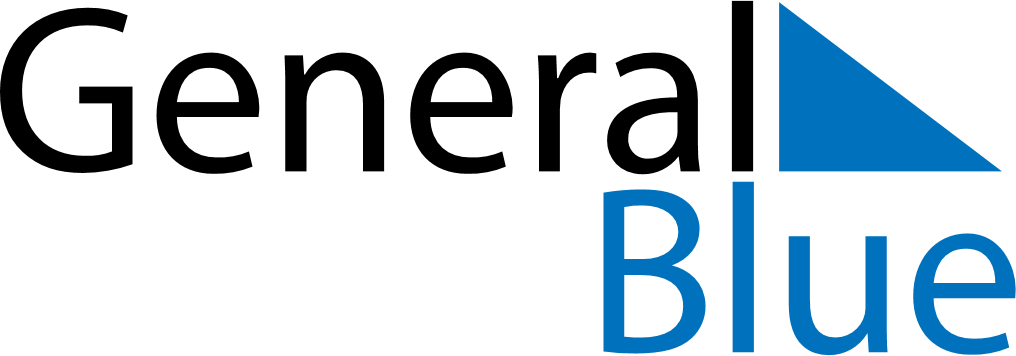 August 2024August 2024August 2024August 2024August 2024August 2024Karonga, MalawiKaronga, MalawiKaronga, MalawiKaronga, MalawiKaronga, MalawiKaronga, MalawiSunday Monday Tuesday Wednesday Thursday Friday Saturday 1 2 3 Sunrise: 6:00 AM Sunset: 5:41 PM Daylight: 11 hours and 41 minutes. Sunrise: 5:59 AM Sunset: 5:41 PM Daylight: 11 hours and 41 minutes. Sunrise: 5:59 AM Sunset: 5:41 PM Daylight: 11 hours and 41 minutes. 4 5 6 7 8 9 10 Sunrise: 5:59 AM Sunset: 5:41 PM Daylight: 11 hours and 42 minutes. Sunrise: 5:58 AM Sunset: 5:41 PM Daylight: 11 hours and 42 minutes. Sunrise: 5:58 AM Sunset: 5:41 PM Daylight: 11 hours and 43 minutes. Sunrise: 5:58 AM Sunset: 5:41 PM Daylight: 11 hours and 43 minutes. Sunrise: 5:57 AM Sunset: 5:41 PM Daylight: 11 hours and 43 minutes. Sunrise: 5:57 AM Sunset: 5:41 PM Daylight: 11 hours and 44 minutes. Sunrise: 5:57 AM Sunset: 5:42 PM Daylight: 11 hours and 44 minutes. 11 12 13 14 15 16 17 Sunrise: 5:56 AM Sunset: 5:42 PM Daylight: 11 hours and 45 minutes. Sunrise: 5:56 AM Sunset: 5:42 PM Daylight: 11 hours and 45 minutes. Sunrise: 5:56 AM Sunset: 5:42 PM Daylight: 11 hours and 46 minutes. Sunrise: 5:55 AM Sunset: 5:42 PM Daylight: 11 hours and 46 minutes. Sunrise: 5:55 AM Sunset: 5:42 PM Daylight: 11 hours and 47 minutes. Sunrise: 5:54 AM Sunset: 5:42 PM Daylight: 11 hours and 47 minutes. Sunrise: 5:54 AM Sunset: 5:42 PM Daylight: 11 hours and 47 minutes. 18 19 20 21 22 23 24 Sunrise: 5:53 AM Sunset: 5:42 PM Daylight: 11 hours and 48 minutes. Sunrise: 5:53 AM Sunset: 5:42 PM Daylight: 11 hours and 48 minutes. Sunrise: 5:52 AM Sunset: 5:42 PM Daylight: 11 hours and 49 minutes. Sunrise: 5:52 AM Sunset: 5:42 PM Daylight: 11 hours and 49 minutes. Sunrise: 5:52 AM Sunset: 5:42 PM Daylight: 11 hours and 50 minutes. Sunrise: 5:51 AM Sunset: 5:42 PM Daylight: 11 hours and 50 minutes. Sunrise: 5:51 AM Sunset: 5:42 PM Daylight: 11 hours and 51 minutes. 25 26 27 28 29 30 31 Sunrise: 5:50 AM Sunset: 5:42 PM Daylight: 11 hours and 51 minutes. Sunrise: 5:49 AM Sunset: 5:42 PM Daylight: 11 hours and 52 minutes. Sunrise: 5:49 AM Sunset: 5:42 PM Daylight: 11 hours and 52 minutes. Sunrise: 5:48 AM Sunset: 5:42 PM Daylight: 11 hours and 53 minutes. Sunrise: 5:48 AM Sunset: 5:42 PM Daylight: 11 hours and 53 minutes. Sunrise: 5:47 AM Sunset: 5:42 PM Daylight: 11 hours and 54 minutes. Sunrise: 5:47 AM Sunset: 5:42 PM Daylight: 11 hours and 54 minutes. 